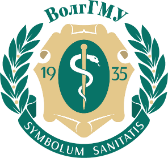 МИНИСТЕРСТВО ЗДРАВООХРАНЕНИЯ РОССИЙСКОЙ ФЕДЕРАЦИИФЕДЕРАЛЬНОЕ ГОСУДАРСТВЕННОЕ БЮДЖЕТНОЕ ОБРАЗОВАТЕЛЬНОЕ УЧРЕЖДЕНИЕ ВЫСШЕГО ОБРАЗОВАНИЯВОЛГОГРАДСКИЙ ГОСУДАРСТВЕННЫЙ МЕДИЦИНСКИЙ УНИВЕРСИТЕТПРИКАЗ________________________                                                                            № ___________ВолгоградО школах мастерства в 20__- 20__ учебном годуНа основании информации, представленной председателями ученых советов факультетов/института(ов)приказываю:Утвердить перечень школ мастерства, их руководителей, количество вакантных мест для обучающихся и даты начала занятий в 20__-20__ учебном году согласно приложению к настоящему приказу.Контроль за исполнением настоящего приказа возложить на проректора по образовательной деятельности Фамилия И.О.Ректор 	 	 						       	    И.О.ФамилияИмя Отчество Фамилия, телефон исполнителяПРИЛОЖЕНИЕк приказу ФГБОУ ВО ВолгГМУМинздрава Россииот  «   » ______     2022 г. №           Школы мастерства ФГБОУ ВО ВолгГМУ Минздрава Россиив 20__-20__ учебном годуБЛАНКсогласования проекта приказа от «__» ____________ 20__г.О школах мастерства в 20__- 20__ учебном году№ п/пНазвание школы мастерстваКафедра (иное подразделение),  являющая(ее)ся базой школы мастерстваРуководитель школы мастерства (Ф.И.О., должность)Количество вакантных мест для обучающихсяДата начала занятий12345Занимаемая должностьФамилия, имя,отчествоЗамечания по проекту приказаДата и подписьПроректор  по образовательной деятельностиФамилия Имя ОтчествоНачальник управления образовательных программФамилия Имя ОтчествоДекан ______факультета / Директор института _________Фамилия Имя ОтчествоНачальник правового управленияФамилия Имя Отчество